     CAMP JAM IV “TOGETHER WE CAN “      SEPTEMBER 21-23, 2018                               Gateway to freedom area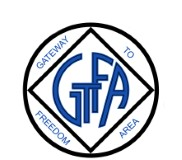 There will be plenty of Awesome Speakers from other areas to share on this years Theme “Together We Can “Workshops, campfire meetings, home cookedFood, Fellowship and BINGO Saturday nightStay in one of our nine cabins (Co-Ed, Female, Male,Family, or pitch a tent. Bring your own bedding!Food can be included in your registration package we will have snacks and ENDLESS coffee available!Camp Jam IV has great facilities. Restrooms, Showers, Cafeteria, Outdoor Pavilions, and lotsOf space for parking and your tent.   DIRECTIONS TO CAMP JAM IV	Camp Minco -4H Park	Reese’s Mill Road	Keyser, WV.  26726From Cumberland: Take Rt 28 south. In Fort Ashby,Turn RIGHT at the light onto Rt 46. Go 6 miles Turn LEFT onto Patterson Creek Rd. Camp Minco 4-H Park is down the road on leftFrom Keyser: Take Rt 46 for 10 miles. Turn RIGHT on to Patterson Creek Rd. Camp Minco 4-H Park is down the road on left.From Romney: Take Rt 28 North to Fort Ashby. Turn LEFT at Traffic light onto Rt 46. Go 6 miles and turn LEFT onto Patterson Creek Rd. Camp Minco 4-H Park is down the road on the left.WATCH FOR SIGNSON-SITE REGISTRATION COST (After August 30)#1 THREE DAY – Registration, Food, Lodging $ 85#2 TWO DAY- Registration, Food Lodging 	$ 75#3 THREE DAY- Reg. and Lodging (no food)	$ 55EARLY BIRD DISCOUNT PACKAGES(ENDS AUGUST 30, 2018)PRE-REGISTRATION FORM #1 THREE DAY – Registration, Food, Lodging $ 70#2 TWO DAY – Registration, Food, Lodging     $ 60#3 THREE DAY – Reg. and Lodging (no food)	$ 45#4 ONE DAY – Registration ONLY		$ 15 Name: ___________________________                                                  Address:_________________________Phone:Email:_____________________________Newcomer Donation $_______________Amount Enclosed __$_______________Package Choice:___+_______________      *Make checks payable to Gateway To Freedom Area*    ** One Registration form per family. INCLUDE ALL NAMES	Mail check and Registration Form to:	Gateway To Freedom Area	P.O. Box 936 Cumberland, MD  21501Registration Form can also be downloaded from our website: GATEWAYTOFREEDOMNA.ORGContacts:       Deann M. 240-522-4555                          Tara B.     240-580-5934                            